ARMENIA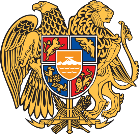 November 8, 201934th Session of the UPR Working GroupReview of IranThank you Mr. President/Vice President,Armenia welcomes the delegation of Islamic Republic of Iran and thanks for the comprehensive national report. Armenia notes with appreciation the ongoing efforts of Iran in protection and promotion of human rights and highlights the importance of its membership to the core international human rights instruments and treaties. We greatly value the traditionally cordial attitude of the Iranian government and people towards the Armenian Community in Iran. We praise the consistent course of protection of Armenian Christian monuments on the territory of Iran, which are included in the UNESCO World heritage list. We highlight the allocation of parliamentary seats to religious minorities in spite of theirpopulation rate, as well as allocation various financial contributions to special centers and groups of religious minorities, as well as the access to publications, special press for information of the society and the followers of their religions. We welcome steps taken by the Iranian Government towards criminalization of early marriages.  We recommend to the Government of Iran։To pursue initiatives to continue promoting dialogue, cooperation and tolerance between different cultures and religions;To further promote human rights education and training programs.We wish Iran a successful UPR Review.      I thank you.